CURRICULUM VITAE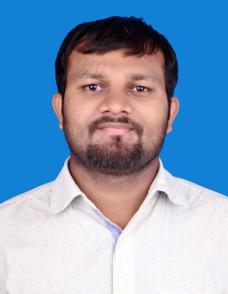 NARESHE-Mail: naresh-395513@gulfjobseeker.com OBJECTIVE:To work in a competitive environment where my skills, knowledge and learning process are utilized in the best possible way.PROFILE SUMMARY:A competent professional with an experience in Mechanical Maintenanc/Pre-Commissioning, Commissioning as a Mechanical Technician/Supervisor in Chemical/Petrochemicals/oli&GAS and Textile Since 10.5 years in Mechanical Maintenance, Commissioning & Startup and Turn Over.Dismantling and assembling of equipment such as centrifugal and positive displacement pumps, strainer cleaning and repairs.Rectifying the shaft alignment of rotating equipment.Experienced in Maintenance, Troubleshoot and overhauling the Rotating equipment, for Centrifugal Pumps, Positive displacement pump, Centrifugal Compressors, Reciprocating Compressors, Gear box and cooling towers in Petrochemical plants.Gained understanding of engineering drawing & principles to fully utilize & define Requirements for Pumps, Compressor and Static equipment like, Exchanger, Columns, Tanks and Vessels.Conducting Tool-box meeting and preparing Job Safety Analysis with crews before start any job.Possess excellent communication, interpersonal, organizational, and analytical, Trouble-shooting and problem solving skills.ENOC project jebel Ali Dubai (Machinery Supervisor 30 Jan 2019 TO 31 July 2019)Carried out Pre-Commissioning, Commissioning and Start-up activity.Carried out Alignment for Rotating equipment of Pump, Compressor, and Blower.Gas turbine generator Pre-Commissioning, Commissioning.Lube Oil flushing Start-up, fin fen belt installation.B] Salalah methanol Compny L.L.C.(SFZ) Salalah Oman ( 1st April to 1st may 2018 Attend call for Shutdown purpose-1 month)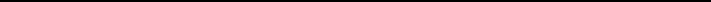 Maintenance of turbine, FD fan, Gear box and fin fen.Attending tool box talk before the job starts on daily basis regarding company’s health, safety & environmental policy, work permit & procedures.ORGANIZATIONAL EXPERIENCE:JBF Petrochemical Ltd – Mangalore, Karnataka, India (February ‘2017 to DEC 2017). Technip projectResponsibilities:Attending tool box talk before the job starts on daily basis regarding company’s health, safety & environmental policy, work permit & procedures.Carried out Pre-Commissioning, Commissioning and Start-up activity.Carry out blinding and de-blinding of connecting pipelines to equipment.To perform minor and moajor overhaul of rotating equipment such as pumps, compressors, blowers, crusher, belt conveyor etc.Carried out Alignment for Rotating equipment of Pump, Compressor, and Blower.Trouble shooting and fault findings on Rotating Equipment failure and Inspection of equipment.Ensuring that all the tools are properly utilized and Keeping tools & workplace clean on daily basis.D] JBF Industries Ltd – Sarigram, Gujarat, India (August ‘2012 to September ‘2018).Responsibilities:Carried out Preventive and corrective maintenance program activities for rotating and static equipment’s.Carried out daily activity of lubrication greasing, oil replacing and update in log book.Perform Maintenance, Troubleshooting and Overhauling of different kinds of Rotating Equipment like, Centrifugal Pump (Horizontal and Vertical), Submersible Pump, Compressors, Positive Displacement Pumps, Gearbox, Blower etc.Carried out Maintenance of different Static equipment like, Gate Valves, Butterfly valve, Plug valve, and Ball valve, Globe Valve, Silos etc.Perform corrective mechanical maintenance by troubleshooting cause of malfunction using visual inspection and replacing or repairing broken parts such as gauges, gaskets, bearing, valves, and pumps.Maintaining Cleanliness in the shop, storage area and parts room.Maintain & obey all the HSE rules.E] M/S Nilkanth Industries – Malad, Mumbai, India (August ‘2008 to August ‘2012).Responsibilities:Perform Maintenance, Troubleshooting and Overhauling of different kinds of Rotating EquipmentMaintaining Cleanliness in the shop, storage area and parts room.Maintain & obey all the HSE rules.EDUCATION:I.T.I from N.C.V.T. in 2008 (73.79%).Computer knowledge: Basic,PERSONAL DETAILS:PERSONAL DETAILS:Date of Birth: 11th October ‘1991Passport StatusPassport Status: (Valid up to 12/11/2027)NationalityNationality: IndianMarital StatusMarital Status: MarriedNotice PeriodNotice Period: 1 weekExpected SalaryExpected Salary: Negotiable.